LYCEE JEAN MONNET 
51 Avenue du Général de Gaulle 
91260 JUVISY SUR ORGE 
http:// lpjeanmonnet.fr 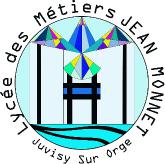 INSCRIPTION A LA RESTAURATION SCOLAIREVous devez remettre au service Intendance :le coupon d’inscription à la cantineun document mentionnant votre quotient familial un RIBun chèque de 20€ à l’ordre de l’agent comptable du lycée Jean MonnetPOUR OBTENIR VOTRE QUOTIENT FAMILIALVOUS ÊTES ALLOCATAIRE CAF		Sur le site www.iledefrance.fr/calculette-quotient-familial de la région Ile de France 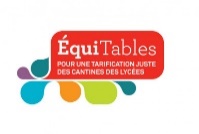 (renseignez votre numéro de dossier, votre code postal et téléchargez votre attestation de QF)		Sur le site de la CAF www.caf.fr – rubrique mon compte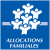 (rubrique « mon compte », cliquez sur « mes attestations » et téléchargez votre dernière attestation de paiement)		Sur l’application « Caf mon compte » sur votre Smartphone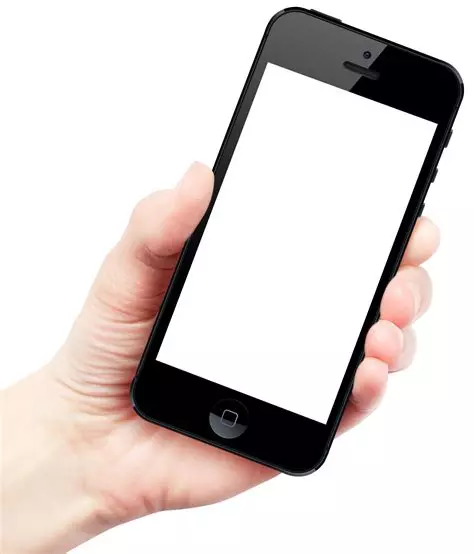 			(rubrique « mes attestations », téléchargez votre dernière attestation de paiement)VOUS N’ÊTES PAS ALLOCATAIRE CAFSur le site de la Région Ile de France www.iledefrance.fr/calculette-quotient-familial, une calculette vous permet de calculer votre quotient familial et d’éditer votre attestation de quotient familial qu’il faudra remettre au service Intendance. Vous aurez besoin des documents suivants :le dernier avis d’imposition (avis d’impôt 2022 sur revenus 2021)le livret de famillela dernière attestation de paiement de la CAFVous transmettrez une photocopie de ces documents au service Intendance comme pièces justificatives.Si aucun justificatif n’est fourni, le tarif maximum de 4.40 € sera appliqué.